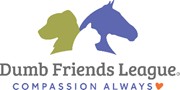 ENSEÑE A SU GATO A SENTARSEDefinición:El trasero del gato toca el suelo.CÓMO ENSEÑARLE:Sienta: Párese o siéntese junto al gato o delante de él mientras sostiene el clicker y premios. Si tiene premios que el gato desea, esperará que usted le dé uno. Mientras espera, se sentará. Cuando su trasero toque el suelo, use el clicker y premie (C/T) colocando el premio en un lugar en el que deba pararse para comer. Nuevamente, párese o siéntese junto a él o enfrente, se volverá a sentar y usted volverá a usar C/T.Agregar la señal: Estará listo para agregar la señal cuando el gato comience a mostrar el comportamiento de sentarse todo el tiempo. Diga “sienta” a medida que el trasero del gato toque el suelo. Después de algunas sesiones, puede comenzar a decir “sienta” antes de que el gato se siente. Recuerde que el gato debe demostrar el comportamiento de sentarse antes de que comience a usar señales verbales.COMENTARIOS:Si el gato está demasiado distraído, comience a trabajar con él en un área (p. ej., una habitación) que utilice como lugar preferido para pasar el tiempo.Es posible que el comportamiento ocurra muy rápidamente, de modo que debe asegurarse de prestar mucha atención a la posición corporal del gato.Mantenga las sesiones de entrenamiento para gatos durante no más de dos minutos o diez premios. Tome descansos –asee al gato o préstele atención en los momentos adecuados– entre cada sesión para lograr el comportamiento.